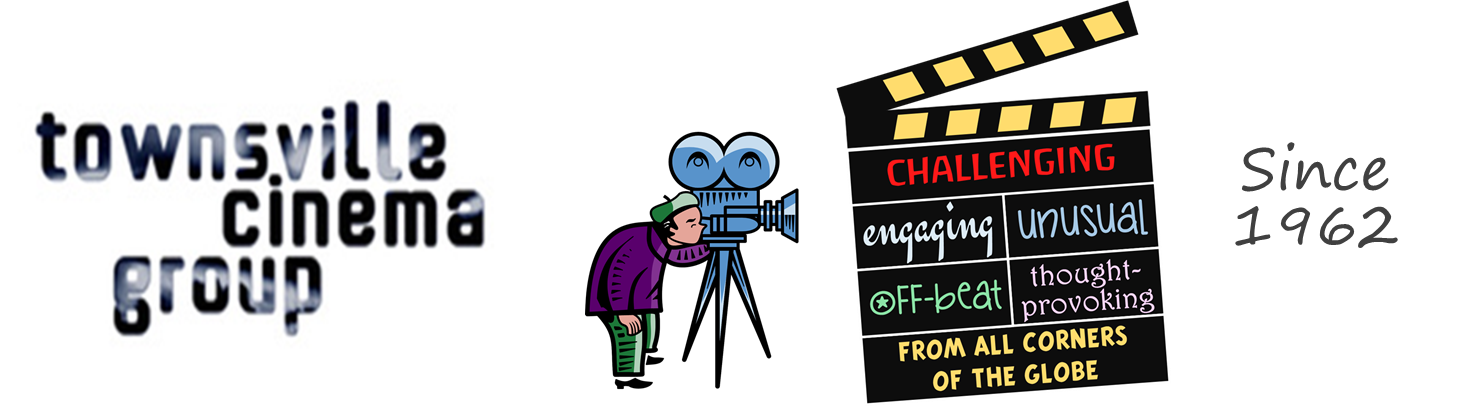 PO Box 1821, Aitkenvale Q4814APPLICATION FOR NEW MEMBERSHIP
2018 SEASONMembership fee: $110 per person(for admission to all Cinema Group screenings during 2018)NOTE. Half-yearly fee of $50 will apply from 1 July 2018.PAYMENTReturn this form with your payment or EFT advice to PO Box 1821, Aitkenvale Q4814. 	Note: We need a signed application form to comply with our Rules.
	Your membership card will be posted to your postal address.Website: www.cinemagroup.org.au
Email: info@cinemagroup.org.au
Committee contact: 	David Maunsell (0423 053 366)
Membership enquiries:	Bruce Gibson-Wilde (4779 2815)      Your name(s)…………………………………………………………………..…………………………………………………………………..…………………………………………………………………..      Up to three persons with the same postal address 
      may apply on one form.Your age group (tick boxes as appropriate):
□  up to 25   □ 26-35   □ 36-45   □ 46-55   □ over 55
□  up to 25   □ 26-35   □ 36-45   □ 46-55   □ over 55 
□  up to 25   □ 26-35   □ 36-45   □ 46-55   □ over 55      This item is optional.
      The information is used for film programming.Postal Address:…………………………………………………………………..…………………………………………………………………..Postcode: ………………Email address:(preferred) ………………………………………………..(alternative) …………………………………………..…..Signed …………………………………………………………………..     Date ……………………….Signed …………………………………………………………………..     Date ……………………….
Membership:	….……. members         $110 per person

$ ……………..I will pay by□ cheque/money order (payable to Townsville Cinema Group)□ direct deposit (EFT) to BSB 484-799, Account 00 229 2071
      When paying by direct deposit, please include your name as a referenceI will pay by□ cheque/money order (payable to Townsville Cinema Group)□ direct deposit (EFT) to BSB 484-799, Account 00 229 2071
      When paying by direct deposit, please include your name as a reference